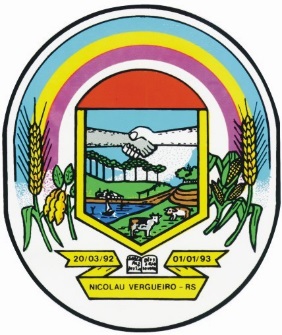 PREFEITURA MUNICIPAL DE NICOLAU VERGUEIRO/RSSECRETARIA DA FAZENDACADASTRO MUNICIPAL DE CONTRIBUINTESCÓDIGO DO CONTRIBUINTE (uso da repartição da prefeitura):________________________NOME OU RAZÃO SOCIAL: NOME FANTASIA: NOME DO LOGRADOURO: LOCALIZAÇÃO:NÚMERO:               SALA:                       ANDAR:         FONE: ASSINALE CONFORME O CASO:			        ASSINALE A NATUREZA JURÍDICA:(  ) 1 – INSCRIÇÃO	  (   ) 4 – ALT. DADOS			(   ) 2 – PESSOA FÍSICA(   ) 2 – ALT. NOME	  (   ) 5 – TRANSF. DE ESTABEL.	(   ) 4 – PESSOA JURÍDICA(   ) 3 – ALT. DE END.	  (   ) 6 – OUTROS			(   ) 6 – SOCIEDADE.ATIVIDADE ECONÔMICADESCRIÇÃO: COD.TRIBUTO (REPARTIÇÃO): _________________________________________________PARCELAS: __________________________(  ) 1 – INDÚSTRIA(  ) 3 – COMÉRCIO(  ) 5 – PREST. SERVIÇOS(  ) 7 – AGROPECUÁRIAREGISTRO NA JUNTA COMERCIAL Nº: DECLARAÇÃO DE FIRMA Nº:                            Protocolo em:    INÍCIO DAS ATIVIDADES: CNPJ/MF: INSCRIÇÃO ESTADUAL: NÚMERO DE PESSOAS QUE TRABALHAM NO ESTABELECIMENTO:ÁREA UTILIZADA: TIPO DE ESTABELECIMENTO(   ) MATRIZ					(   ) FILIAL(   ) ARMAZÉN OU DEPÓSITO			(   ) LOJA(   ) AGÊNCIA					(  ) FÁBRICA(   ) ESCRITÓRIO				(  ) OUTROS INFORMAÇÕES SUPLEMENTARESDATA DE LEVANTAMENTO DO BALANÇO: CONTADOR RESPONSÁVEL NOME: ENDEREÇO:  					CRC: PREENCHER SOMENTE SE HOUVER ADQUERIDO O ESTABELECIMENTO:NOME DO VENDEDOR: ___________________________________________DATA DA TRANSFERÊNCIA: ________/_____________________/_________INSCRIÇÃO MUNICIPAL: ________________________________ASSUMO INTEIRA RESPONSABILIDADE PELA EXATIDÃO DOS DADOS NESTA FICHA DE INSCRIÇÃO.			NICOLAU VERGUEIRO, ____  de _________de 201__     .			__________________________________________				ASSINATURA DO CONTRIBUINTEIDENTIFICAÇÃO DOS SÓCIOS OU DIRETORESNOME: 	CPF: ENDEREÇO						 CARGO: FILIAÇÃO MÃE:	    	    PAI: NOME:                                                                                                  CPF:   ENDEREÇO:                                                                                        CARGO:   FILIAÇÃO MÃE:   PAI: NOME: _________________________________________	CPF: _______________________ENDEREÇO: ____________________________________	CARGO: ____________________FILIAÇÃO  MÃE: ____________________________________________ PAI: _____________________________________________USO DA REPARTIÇÃO:JULGAMOS A LOCALIZAÇÃO  (  ) PERMISSÍVEL	(  ) INCOMPATÍVELDATA: ________/_________________/_______________			_______________________________________				ASSINATURA DO FUNCIONÁRIO